КОМПЛЕКСНЫЙ ЦЕНТР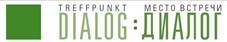 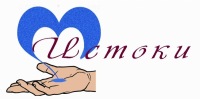 СОЦИАЛЬНОГО ОБСЛУЖИВАНИЯ НАСЕЛЕНИЯПЕТРОЗАВОДСКОГО  ГОРОДСКОГО ОКРУГА«ИСТОКИ»e-mail: istoki@karelia.ru	           сайт:  http://www.social-ptz.ru/                        тел./факс: 76-95-46                             Жители блокадного Ленинграда посетили Сандармох                            10 июня   23 члена  ОО «Жители блокадного Ленинграда»  совершили интересную поездку по памятным местам  Карелии.  Экскурсия  «Медвежьегорский рубеж - Сандармох»  посвящена жерт-вам  сталинских  репрессий.  Увлекательная поездка началась еще в Петрозаводске  с информации  гида о столице Карелии. Много интересного узнали экскурсанты об истории Петрозаводска и Карелии, о названиях населенных пунктов, которые проезжали по пути, о богатствах недр Карелии, некоторые их которых являются единственными в мире.  Приятное впечатление оставило посещение краеведческого музея г.Кондопоги,  где  участники поездки узнали об истории города, о большой стройке 30- х годов прошлого века. Далее путь лежал в г.Медвежьегорск, который в 1931 г. стал «столицей»  Беломоро-Балтийского лагеря для заклю-ченных и спецпереселенцев. Здесь же находилось  Управление  Беломоро - Балтийского комбината НКВД.   Историю этих тяжелых лет поведал директор музея С.И.  Ильин.  Экскурсия продол-жилась  на  Беломоро - Балтийсий канал, на знаменитую  «повенчанскую  лестницу  шлюзов». После рассказа о неимоверно тяжелых условиях стороительства канала  экскурсанты  посетили  здесь же расположенный  храм  Св. Николая и помолились за погибших. Затем группа направилась в урочище Сандармох, которое с 1930 г использовалось как место для приведения в исполнение смертных приговоров над заключенными Белбалтлагеря. В периол Большого террора  здесь же расстреливались жители Карелии, осужденные в ходе массовых операций НКВД. Осенью 1937 г. в Сандармохе был расстрелян «соловецкий этап» - группа заключенных Соловецкой тюрьмы особого назначения. Жители блокадного Ленинграда  возложили цветы  к  мемориалу, почтили память погибших минутой молчания.    Из высказываний одной из участниц поездки: «Сандармох - это наша трагедия,  все это больно и жутко. Это должны знать наши люди. Не дай бог, такое пережить!»  Мнение еще одной участницы поездки: «Больше всего впечатлило многонациональное захоронение в Сандармохе. Здесь каждое дерево - памятник  убиенному. Хорошо, что люди помнят!»   Всем участникам  поездка очень понравилась - узнали много нового об истории Карелии, ее природе, достопримечательностях и памятных местах Данный проект  реализуется в рамках благотворительной программы «Место встречи: диалог», осуществляемой   CAF Россия при поддержке Фонда «Память, ответственность и будущее» На фото: участники поездки в Сандармохе и на Беломоро - Балтийском канале. Информацию предоставила руководитель проекта Цымбал Т.М. Согласовано зам. директора Центра «Истоки»  О.В.Васильева 